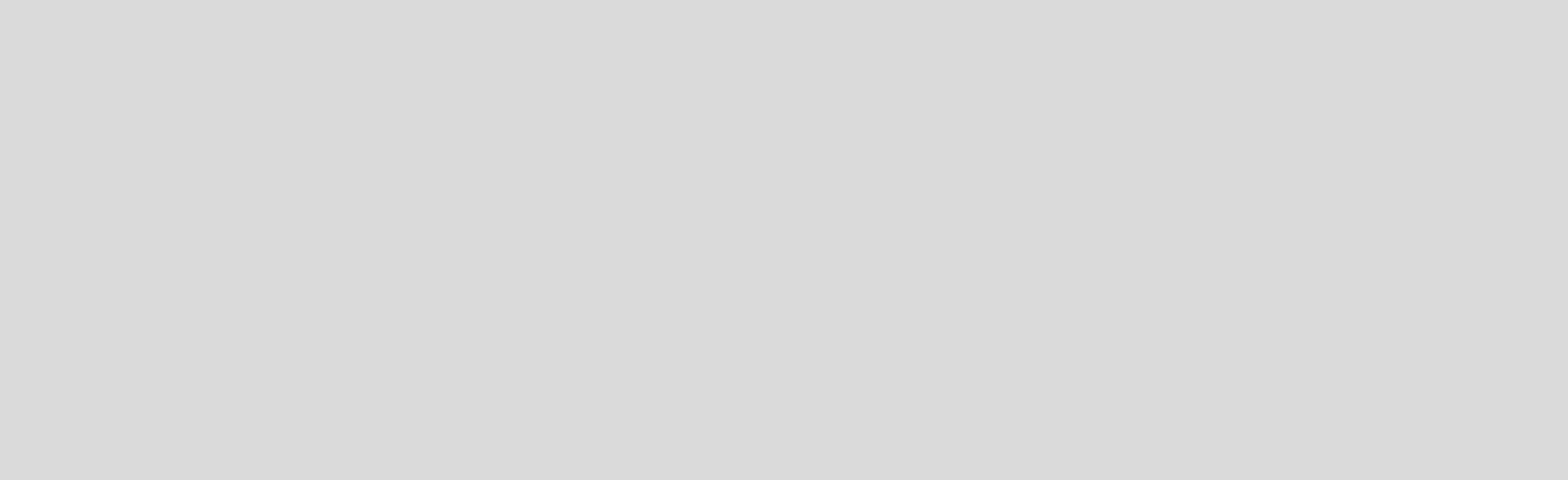 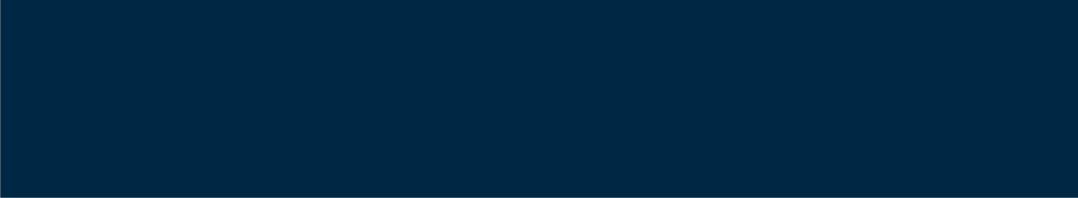 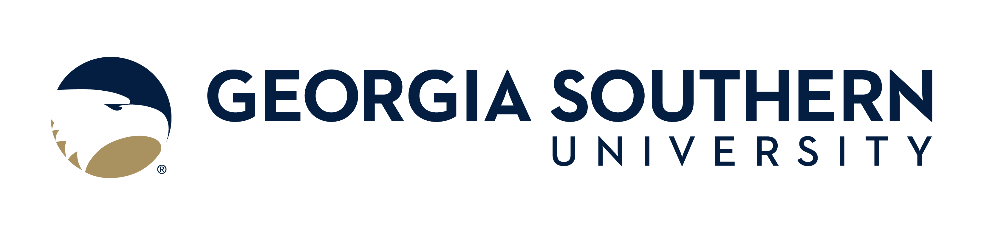 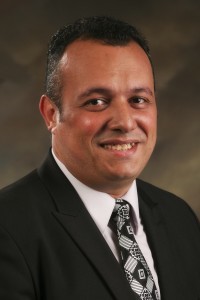 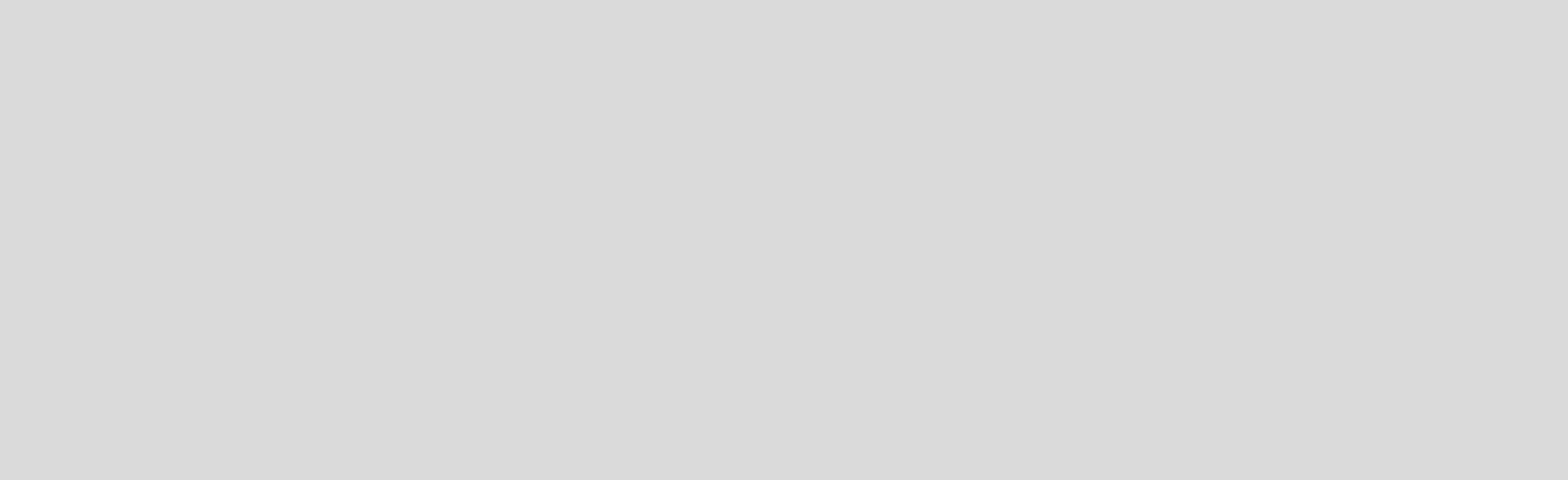 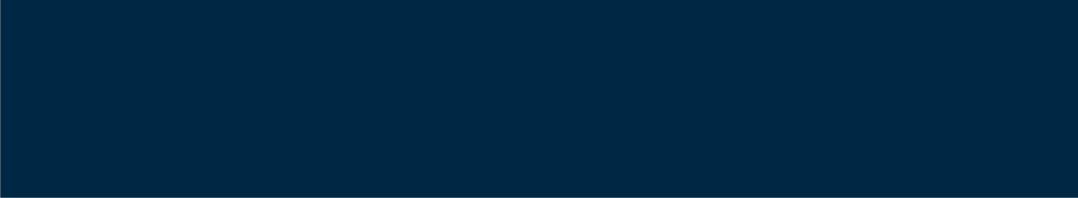 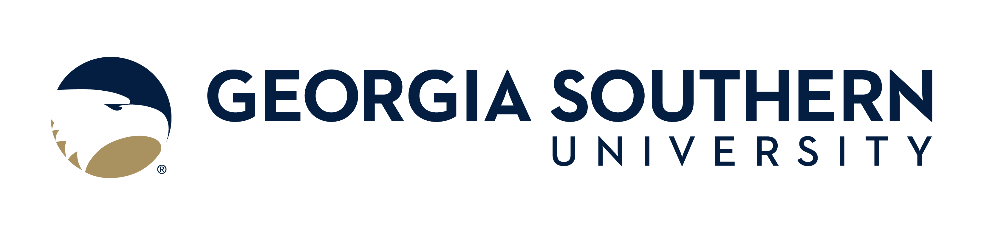 Roger C. Purcell, Assistant ProfessorDepartment of Civil Engineering and ConstructionP.O. Box 8077 • Statesboro, GA 30460 • (912) 478-5001 • rcpurcell@georgiasouthern.edu▼ EducationPh.D. in Civil Engineering, Georgia Institute of Technology, 2014M.S.C.E. in Civil Engineering, Georgia Institute of Technology, 1977B.S.C.E. in Civil Engineering, Georgia Institute of Technology, 1974▼ Teaching Expertise/CoursesDr. Purcell’s teaching expertise include Surveying-Geomatics, Transportation, and Capstone Course.▼ Research ExpertiseDr. Purcell’s research interests include Geospatial Analysis, Assessment/Student Learning in Surveying-Geomatics, Applications in Precise Positioning, and Preservation of Pavement & Transportation Infrastructure.▼ Sample PublicationsRoger C. Purcell, Applying Successful Course Design Elements from an Online Course to a Face-to-Face Course: The Foundation Surveying-Geomatics Course, Surveying and Land Information Science, Vol. 77, No. 2, pp 85-96, November 2018.Roger C. Purcell, Applying Successful Course Design Elements from an Online Course to a Face-to-Face Course: The Foundation Surveying-Geomatics Course, 2017 Surveying and Geomatics Educators Society Conference Oregon State University, Corvalis, Oregon, August 2, 2017.Franklin E. Gbologah, A. Guin, Roger Purcell, and Michael O. Rodgers, Calibration of a Digital Camera for Rapid Auditing of In Situ Intersection Illumination, Transportation Research Record: Journal of the Transp. Research Board, No. 2617, 2017, pp. 35–43. http://dx.doi.org/10.3141/2617-05Angshuman Guin, Michael O. Rodgers, Franklin E. Gbologah, Roger Purcell, Evaluation of the Cost-Effectiveness of Illumination as a Safety Treatment at Rural Intersections, Georgia Department of Transportation, Research Project No. 14-32, 2016.Franklin E. Gbologah, Angshuman Guin, Roger Purcell, Michael O. Rodgers, Calibration of a Digital Camera for Rapid Auditing of In-Situ Intersection Illumination, Transportation Research Board, Conference submission date: August 1, 2015.▼ Grants/Funded ProjectsGeorgia DOT, Title: “Evaluation of Guardrail Performance in High Risk Accident Zones on Georgia Roadways and Identification of Barrier Alternatives”.